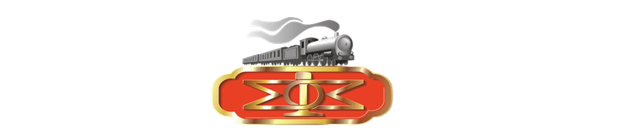 ΣΥΛΛΟΓΟΣ ΦΙΛΩΝ ΤΟΥ ΣΙΔΗΡΟΔΡΟΜΟΥΛιοσίων 301, 104 45 Αθήνα, Τηλ.: 210 5130300Site: www.sfs.gr  Email:  sfsofathens@gmail.com 	 (Αίτηση	 No1)	                                                 (*) Α/Μ :                                         (*) ΤΟΜΕΑΣ :                        ΕΠΩΝΥΜΟ                                                                          ΟΝΟΜΑ         ΟΝΟΜΑ ΠΑΤΡΟΣ                                                              ΕΤΟΣ – ΤΟΠΟΣ ΓΕΝΝΗΣΗΣ         ΕΠΑΓΓΕΛΜΑ                                                                      ΔΙΕΥΘΥΝΣΗ 	         ΤΗΛΕΦΩΝΟ-Σπιτιού-Εργασίας-Κινητό                         ΠΟΛΗ – ΠΕΡΙΟΧΗ- Τ.Κ.            Email                                                                                    	               ΣΠΟΥΔΕΣ / ΞΕΝΕΣ ΓΛΩΣΣΕΣ / ΕΙΔΙΚΕΣ ΓΝΩΣΕΙΣ:    	         ΑΛΛΑ ΕΝΔΙΑΦΕΡΟΝΤΑ / HOBBY:         ΤΟΜΕΑΣ ΛΕΙΤΟΥΡΓΙΑΣ ΠΟΥ ΘΑ ΗΘΕΛΑ ΝΑ ΣΥΜΜΕΤΑΣΧΩ                       Παρακαλώ να δεχθείτε την εγγραφή μου στο Σύλλογο Φίλων του Σιδηροδρόμου και να με συμπεριλάβετε στα μέλη του Σ.Φ.Σ. Δηλώνω ότι αποδέχομαι και συμφωνώ με τους σκοπούς και τις αρχές του Σ.Φ.Σ., καθώς και με τις υποχρεώσεις που απορρέουν από το καταστατικό του και τον Κανονισμό Εσωτερικής Οργάνωσης (ΚΕΣΟ).   Κατέβαλα σήμερα €…………..για την εγγραφή μου και €…………..για τη συνδρομή μου μέχρι…../……/……………. Επισυνάπτω δύο (2) φωτογραφίες μου (τύπου ταυτότητας).Ο Γεν. Γραμματέας                                   Ο Ταμίας                                     Ημερομηνία: …../……/……………….                                                                    (Αποδ. Είσπρ.: ………..)                                               Ο/Η  αιτών/ούσα  (*) Συμπληρώνονται από το Σ.Φ.Σ.                                                                    ………………………………………………….                                                   (Υπογραφή)                                                             ΑΙΤΗΣΗ ΕΓΓΡΑΦΗΣ ΝΕΟΥ ΜΕΛΟΥΣ ΠΡΟΣ τον Σ.Φ.Σ.(*) Ε Ι Σ Ε Ρ Χ Ο Μ Ε Ν ΟΑρ. Πρωτοκ.: ……...........Ημ/νία:  ……/...../.............1.2.